Relatório de Administração	3Relatório dos auditores independentes sobre as demonstrações financeiras	6Balanço Patrimonial	9Demonstração de Resultado	10Demonstração dos Resultados Abrangentes	11Demonstração das Mutações do Patrimônio Líquido	12Demonstração dos Fluxos de Caixa	13Demonstração do Valor Adicionado	14Notas explicativas às demonstrações financeiras findas em 31 de dezembro de 2022 e 2021	151.	A Companhia e suas operações	152.	Base de elaboração e apresentação das demonstrações financeiras	163.	Sumário das principais práticas contábeis	194.	Estimativas e julgamentos relevantes	215.	Caixa e equivalente de caixa	226.	Contas a receber	227.	Investimentos	248.	Imobilizado	259.	Fornecedores	2510.	Arrendamentos mercantis	2511.	Partes relacionadas	2712.	Tributos	2813.	Patrimônio líquido	2914.	Despesas Gerais e Administrativas	3015.	Resultado financeiro líquido	3116.	Processos judiciais não provisionados	3117.	Instrumentos financeiros e gerenciamento de riscos	3318.	Contratos para compra e venda de energia	34Diretoria executiva	36(Controlada da Petróleo Brasileiro S.A.- Petrobras) CNPJ 03.538.572/0001-17Relatório da Administração da Petrobras Comercializadora de Gás e Energia e Participações S.A. - PBEN-PReferente ao Exercício Social de 2022	Senhor Acionista,Cumprindo os preceitos legais e disposições de seu Estatuto Social, apresentamos as Demonstrações Financeiras da Petrobras Comercializadora de Gás e Energia e Participações S.A. (PBEN-P), relativas ao exercício social findo em 31 de dezembro de 2022, elaboradas na forma da legislação societária e acompanhadas do relatório dos auditores independentes sobre as demonstrações financeiras emitido pela KPMG Auditores Independentes.A PBEN-P iniciou suas atividades como Sociedade por quotas limitadas em 22 de novembro de 1999, sob denominação 5283 Participações Ltda, tendo como objeto social a participação em outras sociedades comerciais ou civis, nacionais ou estrangeiras, como sócia, acionista ou quotista.A PBEN-P é uma empresa subsidiária integral da Petróleo Brasileiro S.A. – Petrobras, proprietária de 100% das ações da companhia. Seu objeto social consiste:  (i) no comércio, na importação e na exportação de gás natural, energia elétrica e de vapor d'água, bem como de produtos das indústrias de gás natural, de geração e cogeração de energia elétrica em geral; (ii) na prestação de serviços técnicos e administrativos relacionados com as aludidas atividades; e (iii) na participação no capital de outras sociedades, comerciais ou civis, nacionais ou estrangeira, como sócia, acionista ou quotista, respeitadas as normas e os regulamentos que lhe forem aplicáveis.Em 30 de setembro de 2022, a Assembleia Geral Extraordinária da Companhia, aprovou o aporte de R$ 800.000,00, alterando o seu capital social de R$ 1.426.704 mil para R$ 1.427.504 mil.Em 30 de novembro de 2022, a AGÊNCIA NACIONAL DE ENERGIA ELÉTRICA – ANEEL autorizou a PBEN-P a atuar como Agente Comercializador de Energia Elétrica no âmbito da Câmara de Comercialização de Energia Elétrica – CCEE, nos termos do despacho Nº 2.636.Em 31 de dezembro de 2022, a Assembleia Geral Extraordinária da Companhia, aprovou a incorporação de Petrobras Comercializadora de Energia S.A. (PBEN), nos termos do Protocolo e Justificação de Incorporação, com um aumento de seu capital social no valor de R$ 74.238 mil, com base no Patrimônio Líquido da PBEN apresentado em suas Demonstrações Financeiras Intermediárias em 30/09/2022, quando seu capital social passou de R$ 1.427.504 mil para R$ 1.501.742 mil.As variações patrimoniais da PBEN ocorridas após a data de emissão do laudo até a data da incorporação, no montante de R$ 18.746 mil, equivalente à diferença do valor do Patrimônio Líquido da PBEN em 30 de setembro de 2022 (R$ 74.238 mil) e 31 de dezembro de 2022 (R$ 55.491 mil) foram assumidas pela incorporadora, extinguindo e sucedendo-a em todos os direitos e obrigações.Participações Societárias:A PIB BV é uma empresa holding localizada na Holanda, controlada pela Petrobras e subsidiária da PBEN-P. Atualmente o percentual de participação da PBEN-P na PIB BV é de 0,0007%.Resultado:A PBEN-P apresentou resultado líquido negativo de R$ 869 mil, no exercício de 2022, advindo principalmente de despesas gerais e administrativas, uma vez que a sociedade não possuía atividades operacionais até a incorporação da PBEN.A partir da incorporação da PBEN, a fonte de receita operacional da PBEN-P decorrerá principalmente das operações de compra e venda de energia elétrica dentro do ambiente regulado ou livre do Sistema Interligado Nacional.Compromissos e Agradecimentos:A PBEN-P assume o compromisso com a confiabilidade em suas operações de compra e venda de energia elétrica realizadas no ambiente de comercialização da CCEE, obedecendo aos preceitos legais e às regras e procedimentos de comercialização de energia, com excelência comercial e de gestão, pautada na responsabilidade social e ambiental de suas ações.Reconhecemos que 2023 ainda será um ano de incertezas para o setor e alterações regulatórias estão sendo desenhadas. Isso nos exigirá cautela e austeridade, por meio de um planejamento criterioso e de uma execução precisa, para entregar ao nosso acionista o desempenho financeiro desejado.Registramos nosso reconhecimento e os mais sinceros agradecimentos aos nossos parceiros, instituições, conselheiros fiscais e acionista.Rio de Janeiro, 03 de março de 2023.______________________________________________PETROBRAS COMERCIALIZADORA DE GÁS E ENERGIA E PARTICIPAÇÕES S.A.Marcelo de Andrade             Diretor Presidente________________________________________________PETROBRAS COMERCIALIZADORA DE GÁS E ENERGIA E PARTICIPAÇÕES S.A.Luis Ramos Coiradas            Diretor Técnico-Comercial________________________________________________PETROBRAS COMERCIALIZADORA DE GÁS E ENERGIA E PARTICIPAÇÕES S.A.Sergio de Melo e SouzaDiretor AdministrativoKPMG Auditores Independentes Ltda.Rua do Passeio, 38 - Setor 2 - 17º andar - Centro 20021-290 - Rio de Janeiro/RJ - BrasilCaixa Postal 2888 - CEP 20001-970 - Rio de Janeiro/RJ - Brasil Telefone +55 (21) 2207-9400kpmg.com.brBalanço PatrimonialExercícios findos em 31 de dezembro de 2022 e 2021 (Em milhares de reais, exceto se indicado de outra forma)Demonstração de ResultadoExercícios findos em 31 de dezembro de 2022 e 2021(Em milhares de reais, exceto se indicado de outra forma)Demonstração dos Resultados AbrangentesExercícios findos em 31 de dezembro de 2022 e 2021 (Em milhares de reais, exceto se indicado de outra forma)Demonstração das Mutações do Patrimônio LíquidoExercícios findos em 31 de dezembro de 2022 e 2021 (Em milhares de reais, exceto se indicado de outra forma)Demonstração dos Fluxos de CaixaExercícios findos em 31 de dezembro de 2022 e 2021 (Em milhares de reais, exceto se indicado de outra forma)Demonstração do Valor AdicionadoExercícios findos em 31 de dezembro de 2022 e 2021 (Em milhares de reais, exceto se indicado de outra forma)Notas explicativas às demonstrações financeiras findas em 31 de dezembro de 2022 e 2021(Em milhares de reais, exceto se indicado de outra forma)A Companhia e suas operações A Petrobras Comercializadora de Gás e Energia e Participações S.A. (“PBEN-P” ou a “Companhia”), iniciou suas atividades como sociedade por quotas de responsabilidade limitada; constituída em 22 de novembro de 1999, com sede na cidade do Rio de Janeiro – RJ, com objeto social de participação em outras sociedades, comerciais ou civis, nacionais ou estrangeiras, como sócia, acionista ou quotista.A partir de 1º de dezembro de 2021 conforme “Ata de Assembleia Geral Extraordinária nº 08/2021”, a razão social  foi alterada para Petrobras Comercializadora de Gás e Energia e Participações S.A.    (PBEN-P),  e o objeto social foi alterado para constar que “ A Sociedade tem por objeto, observados os preceitos normativos, legais e constitucionais: (i) o comércio, a importação e a exportação de gás natural, energia elétrica e de vapor d'água, bem como de produtos das indústrias de gás natural, de geração e cogeração de energia elétrica em geral; (ii) a prestação de serviços técnicos e administrativos relacionados com as aludidas atividades; e (iii) a participação no capital de outras sociedades, comerciais ou civis, nacionais ou estrangeiras, como sócia, acionista ou quotista, respeitadas as normas e os regulamentos que lhe forem aplicáveis.”A Companhia mantém transações com a Controladora Petróleo Brasileiro S.A. – PETROBRAS e segue o plano de negócios desta na condução de suas operações. Portanto, estas informações financeiras devem ser lidas neste contexto.Em 31 de dezembro de 2022, com o objetivo de otimizar a carteira de participações do conglomerado PETROBRAS, a Companhia incorporou a Petrobras Comercializadora de Energia S/A (PBEN), uma empresa também controlada pela PETROBRAS e que também tinha por objeto a comercialização de energia elétrica.Reestruturação societáriaEm 31 de dezembro de 2022, foi aprovada em assembleia geral de ambas as Companhias, a incorporação da PBEN nos termos do Protocolo e Justificação de Incorporação, por meio da versão integral do patrimônio líquido da PBEN para a PBEN-P, avaliado a valor contábil no montante de R$ 74.238, na data base de 30 de setembro de 2022, sendo assim registrado como aumento de capital. As variações patrimoniais da PBEN ocorridas após a data de emissão do laudo até a data da incorporação, no montante de R$ 18.746, foram assumidas pela incorporadora, extinguindo e sucedendo-a em todos os direitos e obrigações.As variações de patrimônio líquido da PBEN efetivadas entre a data do laudo de incorporação (30 de setembro de 2022) e a data da incorporação (31 de dezembro de 2022), no total de R$ 18.746, as quais foram assumidas pela incorporadora, podem ser melhor visualizadas conforme o detalhamento abaixo: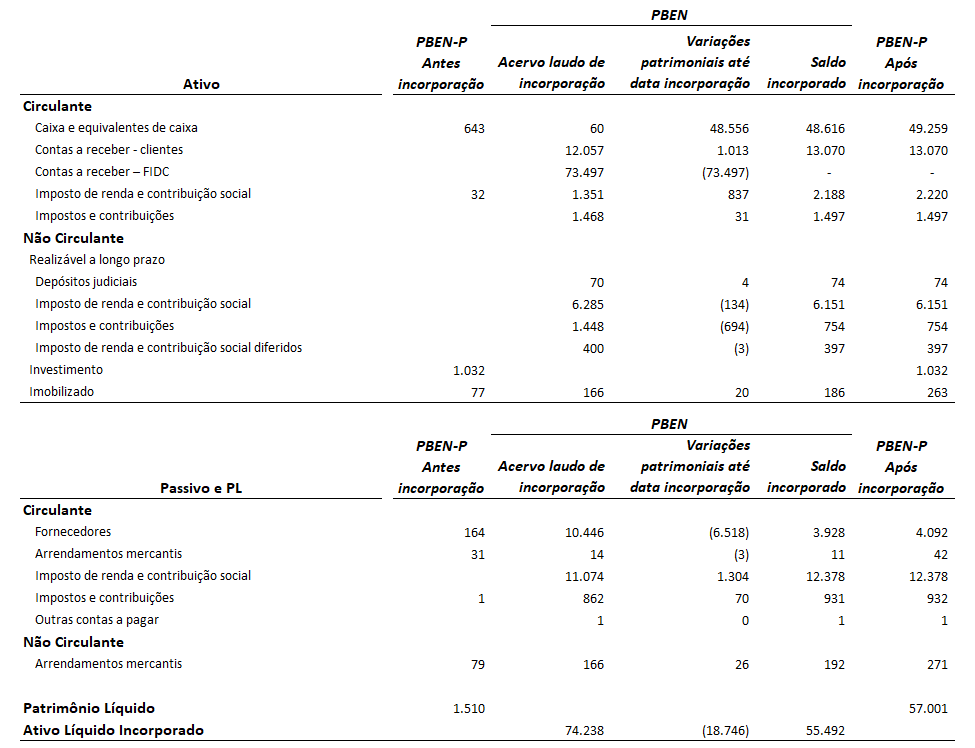 As duas Companhias são subsidiárias integrais da Petrobras, portanto não foram atribuídas ações da PBEN aos acionistas da PBEN-P, que teve extinta a totalidade das ações.Base de elaboração e apresentação das demonstrações financeiras As demonstrações financeiras foram preparadas e estão sendo apresentadas de acordo com as práticas contábeis adotadas no Brasil (BRGAAP), que estão convergidas com as Normas Internacionais de Relatório Financeiro (IFRS) emitidas pelo International Accounting Standards Board (IASB).Todas as informações relevantes próprias das demonstrações financeiras, e somente elas, estão sendo evidenciadas, e correspondem àquelas utilizadas pela Administração na sua gestão.As demonstrações financeiras foram preparadas utilizando o custo histórico como base de valor, exceto quando de outra forma indicado. As principais práticas contábeis aplicadas na preparação das demonstrações financeiras estão apresentadas conforme Nota explicativa 3 – Sumário das principais práticas contábeis.A Administração da Companhia, em reunião realizada em 03 de março de 2023, autorizou a divulgação destas demonstrações financeiras.Demonstração do valor adicionadoA Demonstração do Valor Adicionado – DVA apresenta informações relativas à riqueza criada pela Companhia em determinado período e a forma como tais riquezas foram distribuídas. Essas demonstrações foram preparadas de acordo com o CPC 09 - Demonstração do Valor AdicionadoMoeda funcional e moeda de apresentaçãoA moeda funcional da PBEN-P é o real, que é a moeda de seu ambiente econômico de operação. Todos os saldos foram arredondados para o milhar mais próximo, exceto quando indicado de outra forma.Novas normas e interpretações A Companhia é regida pelos regramentos publicados pelo Comitê de Pronunciamentos Contábeis - CPC, que emite pronunciamentos, revisões de pronunciamentos e interpretações análogos às IFRS, tais como emitidas pelo IASB. A seguir são apresentados os principais normativos emitidos pelo IASB que ainda não entraram em vigor e não tiveram adoção antecipada pela Companhia até 31 de dezembro de 2022:Quanto aos normativos que entrarão em vigor a partir de 1º de janeiro de 2024, a Companhia está avaliando os efeitos da aplicação inicial em suas demonstrações contábeis.Comitê de Pronunciamentos Contábeis (CPC) A seguir são apresentados os normativos emitidos pelo CPC que ainda não entraram em vigor e não tiveram sua adoção antecipada pela Companhia até 31 de dezembro de 2022, bem como os IFRS equivalentes:Sumário das principais práticas contábeisAs práticas contábeis para a compreensão da base de reconhecimento e mensuração aplicadas na preparação das demonstrações financeiras estão descritas abaixo das respectivas notas explicativas e são consistentes com as políticas contábeis adotadas e divulgadas nas demonstrações financeiras dos exercícios anteriores.Instrumentos financeirosInstrumento financeiro é qualquer contrato que dê origem a um ativo financeiro para a entidade e a um passivo financeiro ou instrumento patrimonial para outra entidade. Ativos financeirosReconhecimento e mensuração inicialUm ativo financeiro é reconhecido quando a entidade se tornar parte das disposições contratuais do instrumento. Exceto para contas a receber de clientes sem componente de financiamento significativo, os ativos financeiros são inicialmente mensurados ao valor justo e, caso não sejam classificados como mensurados ao valor justo por meio do resultado, os custos de transação que sejam diretamente atribuíveis a sua aquisição ou emissão são adicionados ou reduzidos.Classificação e mensuração subsequenteAtivos financeiros são classificados como subsequentemente mensurados ao custo amortizado, ao valor justo por meio de outros resultados abrangentes ou ao valor justo por meio do resultado com base tanto: no modelo de negócios da entidade para a gestão dos ativos financeiros; quanto nas características de fluxo de caixa contratual do ativo financeiro, conforme segue:Custo amortizado: ativo financeiro (instrumento financeiro de dívida) cujo fluxo de caixa contratual resulta somente do pagamento de principal e juros sobre o principal em datas específicas e, cujo modelo de negócios objetiva manter o ativo com o fim de receber seus fluxos de caixa contratuais;Valor justo por meio de outros resultados abrangentes: ativo financeiro (instrumento financeiro de dívida) cujo fluxo de caixa contratual resulta somente do recebimento de principal e juros sobre o principal em datas específicas e, cujo modelo de negócios objetiva tanto o recebimento dos fluxos de caixa contratuais do ativo quanto sua venda, bem como investimentos em instrumento patrimoniais não mantidos para negociação nem contraprestação contingente, que no reconhecimento inicial, a Companhia elegeu de forma irrevogável por apresentar alterações subsequentes no valor justo do investimento em outros resultados abrangentes; eValor justo por meio do resultado: todos os demais ativos financeiros. Esta categoria geralmente inclui instrumentos financeiros derivativos.Passivos FinanceirosReconhecimento e mensuração inicialUm passivo financeiro é reconhecido quando a entidade se tornar parte das disposições contratuais do instrumento. Caso não seja classificado como mensurado ao valor justo por meio do resultado, os custos de transação que sejam diretamente atribuíveis a sua aquisição ou emissão reduzem ou aumentam esse valor.Classificação e mensuração subsequentePassivos financeiros são classificados como mensurados subsequentemente pelo custo amortizado, exceto em determinadas circunstâncias, que incluem determinados passivos financeiros ao valor justo por meio do resultado.Financiamentos, quando aplicáveis, são mensurados ao custo amortizado utilizando o método dos juros efetivos.Quando passivos financeiros mensurados a custo amortizado tem seus termos contratuais modificados e tal modificação não for substancial, seus saldos contábeis refletirão o valor presente dos seus fluxos de caixa sob os novos termos, utilizando a taxa de juros efetiva original. A diferença entre o saldo contábil do instrumento remensurado quando da modificação não substancial dos seus termos e seu saldo contábil imediatamente anterior a tal modificação é reconhecida como ganho ou perda no resultado do exercício.Instrumentos financeiros derivativos são mensurados subsequentemente ao valor justo por meio do resultado, exceto quando o derivativo é qualificado e designado para contabilidade de hedge (hedge accounting). A Companhia não efetuou nenhuma transação com instrumentos financeiros derivativos em 2022 e 2021.Estimativas e julgamentos relevantesA preparação das demonstrações financeiras re	quer o uso de estimativas e julgamentos para determinadas operações que refletem no reconhecimento e mensuração de ativos, passivos, receitas e despesas. As premissas utilizadas são baseadas no histórico e em outros fatores considerados relevantes, revisadas periodicamente pela Administração, e cujos resultados reais podem diferir dos valores estimados.A seguir são apresentadas informações apenas sobre práticas contábeis e estimativas que requerem elevado nível de julgamento ou complexidade em sua aplicação e que podem afetar materialmente a situação financeira e os resultados da Companhia. Estimativas relacionadas a processos judiciais e contingênciasA Companhia é parte em arbitragens, processos judiciais e administrativos envolvendo questões cíveis, fiscais e trabalhistas decorrente do curso normal de suas operações e utiliza-se de estimativas para reconhecer os valores e a probabilidade de saída de recursos com base em pareceres avaliações técnicas de seus assessores jurídicos e nos julgamentos da Administração.Essas estimativas são realizadas de forma individualizada ou por agrupamento de casos com teses semelhantes e essencialmente levam em consideração fatores como a análise dos pedidos realizados pelos autores, robustez das provas existentes, precedentes jurisprudenciais de casos semelhantes e doutrina sobre o tema. Especificamente para ações trabalhistas de terceirizados, a Companhia estima a perda esperada através de um procedimento estatístico em virtude do volume de ações com características similares.Decisões arbitrais, judiciais e administrativas em ações contra a Companhia, nova jurisprudência, alterações no conjunto de provas existentes podem resultar na alteração na probabilidade de saída de recursos e suas mensurações mediante análise de seus fundamentos.Informações sobre processos provisionados e contingência são apresentadas na nota explicativa 16.Tributos diferidos sobre o lucroA Companhia realiza julgamentos para determinar o reconhecimento e o valor dos tributos diferidos nas demonstrações financeiras. Os ativos fiscais diferidos são reconhecidos se for provável a existência de lucros tributáveis futuros. A movimentação do imposto de renda e contribuição diferidos estão apresentados na nota explicativa 12.2.Perdas de crédito esperadasA provisão de perdas de crédito esperadas (PCE) para ativos financeiros se baseia em premissas de risco de default, determinação da ocorrência ou não de aumento significativo no risco de crédito, fator de recuperação, entre outras. A Companhia realiza julgamento de tais premissas e na seleção dos inputs para cálculo das perdas de crédito esperadas.As movimentações das perdas em créditos esperadas estão demonstradas na nota 6.3.Caixa e equivalente de caixaO aumento do saldo bancário em 2022 deve-se à incorporação da PBEN em 31 de dezembro de 2022.As aplicações financeiras estão representadas por quotas de fundos de investimento com rendimentos atrelados às variações dos Títulos de emissão do Tesouro Nacional adquiridos de forma definitiva, gerando rentabilidade de 11,85% em 2022 (2,64% em 2021), com liquidez imediata.Contas a receberContas a receber, líquidas(a) Refere-se aos recebíveis de venda de energia dos contratos bilaterais, celebrados no ambiente de contratação livre. (b) Refere-se aos recebíveis de liquidação financeira na Câmara de Liquidação de Energia Elétrica - CCEE.(c) Refere-se à provisão para perdas de créditos esperadas relacionada às liminares e agentes desligados por descumprimento de obrigações, dentre elas a inadimplência na liquidação financeira do mercado de curto prazo, no âmbito da Câmara de Liquidação Financeira de Energia Elétrica - CCEE.Todo o saldo de contas a receber apresentado em 2022, igualmente como a respectiva PCE, refere-se às operações oriundas da PBEN, mediante a incorporação realizada em 31 de dezembro de 2022, conforme descrito na nota explicativa 1.1.Prática contábilRisco de créditoAo avaliar o aumento significativo do risco de crédito, a Companhia compara o risco de inadimplência (default) que ocorre no instrumento financeiro na data do balanço com o risco de inadimplência (default) que ocorre no instrumento financeiro na data de seu reconhecimento inicial. Independentemente da avaliação do aumento significativo no risco de crédito, a Companhia presume que o risco de crédito de um ativo financeiro aumentou significativamente desde o seu reconhecimento inicial quando os pagamentos contratuais estiverem vencidos há mais de 30 dias, exceto quando informações razoáveis e sustentáveis disponíveis demonstrarem o contrário.A Companhia assume que o risco de crédito de contas a receber não aumentou significativamente desde o seu reconhecimento inicial quando o mesmo possui baixo risco de crédito na data do balanço. Baixo risco de crédito é determinado com base em classificações externas de riscos e metodologias internas de avaliação.Definição de inadimplência (default)A Companhia considera inadimplência quando a contraparte não cumpre com a obrigação legal de pagamento de seus débitos quando devidos ou, a depender do instrumento, quando ocorre atraso de recebimento devido contratualmente em prazo igual ou superior a 90 (noventa) dias.Mensuração e reconhecimento de perdas de crédito esperadasPerda de crédito esperada é a média ponderada de perdas de crédito com os respectivos riscos de inadimplência, que possam ocorrer conforme as ponderações. A perda de crédito sobre um ativo financeiro é mensurada pela diferença entre todos os fluxos de caixa contratuais devidos à Companhia e todos os fluxos de caixa que a Companhia espera receber, descontados à taxa efetiva original. Os saldos de liquidação na Câmara de Compensação de Energia Elétrica (CCEE) referentes a agentes desligados ou com liminares judiciais são considerados integralmente na PCE.Aging do contas a receber vencido - terceirosMovimentação das perdas em créditos esperadas – PCEInvestimentosA PIB BV é uma empresa holding localizada na Holanda, controlada pela Petróleo Brasileiro S.A. – Petrobras constituída em 5 de setembro de 2002 para participar em sociedades que atuam no exterior em pesquisa, lavra, industrialização, comércio, transporte, armazenamento, importação e exploração de petróleo e seus derivados, assim como a prestação de serviços e outras atividades relacionadas com os vários segmentos da indústria do petróleo. O percentual de participação da PBEN-P na PIB BV é de 0,0007% nos exercícios apresentados.  Em 2022 houve decréscimo no valor justo dessa participação no montante de R$ 27 (acréscimo de R$ 195 em 2021), devidamente registrado como Outros Resultados Abrangentes.     Seguem abaixo informações contábeis da empresa PIB BV em IFRS, em milhares de reais, da qual a empresa PBEN-P possui participação acionária:Prática ContábilO investimento é mensurado pelo valor justo com base nos fluxos de caixa descontados, preparados pela Administração, baseados no último Plano de Negócios e Gestão e Plano Estratégico, divulgado pelo acionista controlador Petróleo Brasileiro S.A. - Petrobras.Como o investimento patrimonial representa um investimento que a Sociedade pretende manter a longo prazo para fins estratégicos, a Administração designou esses investimentos na data da aplicação inicial como mensurado a valor justo por meio de Outros Resultados Abrangentes, sendo os dividendos reconhecidos como ganho no resultado, quando aplicável.ImobilizadoEm 31 de dezembro de 2022, os direitos de uso estão apresentados pelos seguintes ativos subjacentes:Prática contábilOs ativos de direito de uso são apresentados como ativo imobilizado e, de acordo com as vidas úteis de seus respectivos ativos subjacentes e as características dos contratos de arrendamento (prazo, transferência do ativo ou exercício de opção de compra), são depreciados pelo método linear com base nos prazos contratuais.FornecedoresRepresentam, principalmente, as obrigações relativas a compras de energia elétrica de curto prazo para honrar os compromissos de venda. O aumento do saldo apresentado em 2022 refere-se às operações oriundas da PBEN, mediante a incorporação realizada em 31 de dezembro de 2022, conforme descrito na nota explicativa 1.1.Arrendamentos mercantisA Sociedade firmou, em 1º de dezembro de 2021, contrato de sublocação de uma área de 11,31m² com a Petrobras (sublocadora), localizada no Edifício Centro Empresarial Senado, no Rio de Janeiro-RJ, com início em 1º de dezembro de 2021 e término em 30 de novembro de 2026.  Adicionalmente, sucede a PBEN em contrato firmado em 23 de janeiro de 2017, que terá término em 03 de setembro de 2030.A movimentação contábil do arrendamento reconhecido como passivo está demonstrada a seguir:A tabela a seguir apresenta os vencimentos destes contratos:Prática contábilA classificação contábil das operações de arrendamento mercantil operacional tem como base normativa o CPC 06 (R2) a partir de 1º de janeiro de 2019.Os passivos de arrendamento, incluindo aqueles cujos ativos subjacentes são de baixo valor, são mensurados pelo valor presente dos pagamentos dos arrendamentos, geralmente descontados a taxa incremental nominal sobre empréstimos da Companhia, visto que as taxas de juros implícitas nos contratos de arrendamento com terceiros normalmente não podem ser prontamente determinadas.Remensurações no passivo de arrendamento geralmente refletem alterações oriundas de índices ou taxas contratuais, bem como nos prazos dos arrendamentos devido a novas expectativas de prorrogações ou rescisões do arrendamento.Os juros incorridos atualizam o passivo de arrendamento e são classificados como despesas financeiras, enquanto os pagamentos reduzem o seu valor contábil. Os pagamentos associados a arrendamentos de curto prazo (prazo de 12 meses ou menos) são reconhecidos como despesa ao longo do prazo do contrato.Partes relacionadasTransações comerciais por operação com empresas do sistemaA Companhia segue a política de Transações com Partes Relacionadas do Sistema Petrobras, que visa estabelecer regras para assegurar que todas as decisões envolvendo partes relacionadas e situações com potencial conflito de interesses respeitem a legislação e as partes envolvidas nas negociações.Esta política orienta as empresas do Sistema Petrobras e sua força de trabalho na celebração de Transações com Partes Relacionadas e em situações em que haja potencial conflito de interesses nestas operações, de forma a assegurar os interesses da Companhia, alinhada à transparência nos processos e às melhores práticas de Governança Corporativa, com base nas seguintes regras e princípios:•	Priorização dos interesses da Companhia independente da contraparte no negócio;•	Aplicação de condições estritamente comutativas, prezando pela transparência, equidade e interesses da Companhia;•	Condução de transações sem conflito de interesses e em observância às condições de mercado, especialmente no que diz respeito a prazos, preços e garantias, conforme aplicável, ou com pagamento compensatório adequado; e•	Divulgação de forma adequada e tempestiva em observância à legislação vigente.A política também visa garantir a adequada e diligente tomada de decisões por parte da administração da Companhia. Remuneração da Administração da Companhia.A remuneração global dos administradores da Companhia foi fixada no valor de R$ 42, para o período compreendido entre abril de 2022 e março de 2023. No exercício de 2022 os membros da diretoria renunciaram à suas remunerações por exercerem exercem funções gerenciais na controladora Petrobras.TributosTributos correntes(i) Ativo Não Circulante: refere-se a imposto de renda e base negativa de contribuição social de exercícios anteriores, com pedidos de restituição junto à RFB.(i) Passivo Circulante: refere-se à apuração de IRPJ e CSLL, líquida das respectivas antecipações.(ii) Refere-se aos créditos fiscais a recuperar de PIS/COFINS, após trânsito em julgado em 21 de setembro de 2021 a favor da PBEN de ação judicial, que tratou da exclusão do ICMS da base de PIS/COFINS.(iii) Refere-se, principalmente, a créditos de PIS e COFINS sobre aquisição de energia elétrica.(iv) Refere-se, principalmente, a imposto de renda retido na fonte sobre rendimentos de aplicação financeira.Os saldos acima apresentados, em sua ampla maioria, referem-se às operações oriundas da PBEN, mediante a incorporação realizada em 31 de dezembro de 2022, conforme descrito na nota explicativa 1.1.A Companhia monitora periodicamente seus créditos tributários, com o intuito de garantir sua efetiva recuperabilidade.Imposto de renda e contribuição social diferidosOs fundamentos e as expectativas para realização estão apresentados a seguir:A movimentação do imposto de renda e da contribuição social diferidos está apresentada a seguir:Realização do imposto de renda e da contribuição social diferidos.O saldo de imposto de renda e contribuição social diferidos tem como origem as operações da PBEN, em função da incorporação, conforme descrito na nota explicativa 1.1. A Administração considera que os créditos fiscais diferidos ativos serão realizados na proporção da realização das provisões e da resolução final dos eventos futuros. Em 31 de dezembro de 2022, a expectativa de realização dos saldos fiscais diferidos é a seguinte:Patrimônio líquidoCapital socialO capital subscrito e integralizado em 31 de dezembro de 2022 é de R$ 1.501.742 (R$ 1.426.704 em 31 de dezembro de 2021) representado por 1.501.741.930 ações ordinárias (1.426.703.742 ações ordinárias em 2021), nominativas e sem valor nominal.Em 30 de setembro de 2022, foi aprovada em AGE a realização de aumento de capital no montante de R$ 800, com a emissão de 800.000 ações ordinárias, nominativas e sem valor nominal a serem subscritas integralmente e totalmente integralizado em setembro de 2022.Em 31 de dezembro de 2022, foi aprovado o aumento de capital referente à incorporação da PBEN (vide nota explicativa 1.1) no montante de R$ 74.238, com a emissão de 74.238.188 ações ordinárias, nominativas e sem valor nominal, subscritas integralmente.Prática contábilO capital social está representado por ações ordinárias. Os gastos incrementais diretamente atribuíveis à emissão de ações são apresentados como dedução do patrimônio líquido, como transações de capital, líquido de efeitos tributários.Resultado por açãoPrática contábilO capital social está representado por ações ordinárias nominativas, sem valor nominal.De acordo com o estatuto social da Sociedade, os resultados apurados, quando positivos e após a absorção dos prejuízos acumulados em cada exercício, serão distribuídos por deliberação aos acionistas, na forma da legislação em vigor.Despesas Gerais e AdministrativasResultado financeiro líquidoProcessos judiciais não provisionadosOs processos judiciais que constituem obrigações presentes cuja saída de recursos não é provável ou para os quais não seja possível fazer uma estimativa suficientemente confiável do valor da saída de recursos, não são reconhecidos, mas são divulgados, a menos que seja remota a possibilidade de saída.Os passivos contingentes estimados para os processos judiciais em 31 de dezembro 2022 para os quais a probabilidade de perda é considerada possível são apresentadas na tabela a seguir:O quadro a seguir detalha as principais causas de natureza fiscal, cujas expectativas de perdas estão classificadas como possível:Prática contábilAs provisões são reconhecidas quando: (i) a Companhia tem uma obrigação presente como resultado de evento passado; (ii) é provável que uma saída de recursos que incorporam benefícios econômicos será necessária para liquidar a obrigação, e (iii) o valor da obrigação possa ser estimado de forma confiável. Passivos contingentes não são reconhecidos, mas são objeto de divulgação em notas explicativas quando a probabilidade de saída de recursos for possível, inclusive aqueles cujos valores não possam ser estimados.Instrumentos financeiros e gerenciamento de riscos Instrumentos financeirosA Companhia mantém operações com instrumentos financeiros. A administração desses instrumentos é efetuada por meio de estratégias operacionais e controles internos visando assegurar sua liquidez e rentabilidade. A política de controle consiste em acompanhamento permanente das condições contratadas versus condições vigentes no mercado.No exercício findo em 31 de dezembro de 2022, a Companhia não efetuou aplicações de caráter especulativo. Os resultados estão condizentes com as políticas e estratégias definidas pela Administração da Companhia. Durante os exercícios findos em 31 de dezembro 2022 e de 2021 não foram identificados derivativos embutidos.Todas as operações com instrumentos financeiros estão reconhecidas nas demonstrações financeiras em 31 de dezembro de 2022 e estão demonstradas abaixo:O principal ativo financeiro da Companhia é classificado na categoria Contas a Receber, não derivativo com pagamentos fixos ou determináveis, que não possui a característica de negociação em mercados organizados.Mensuração dos instrumentos financeirosOs instrumentos financeiros da Companhia estão mensurados ao custo amortizado. Os valores justos destes instrumentos financeiros são equivalentes aos seus valores contábeis.Gerenciamento dos riscosA gestão da Petrobras Comercializadora de Gás, Energia e Participações S.A. é realizada por seus diretores, com base na política corporativa para gerenciamento de riscos da sua controladora Petrobras. Esta política visa contribuir para um balanço adequado entre os seus objetivos de crescimento e retorno e seu nível de exposição a riscos, quer inerentes ao próprio exercício das suas atividades, quer decorrentes do contexto em que ela opera, de modo que, através da alocação efetiva dos seus recursos físicos, financeiros e humanos, a Companhia possa atingir suas metas estratégicas.As operações da Companhia estão sujeitas aos fatores de riscos abaixo descritos: Risco de taxa de jurosDecorre da possibilidade da Companhia sofrer ganhos ou perdas decorrentes de oscilações de taxas de juros incidentes sobre seus ativos e passivos financeiros. Visando à mitigação desse tipo de risco, a empresa segue as orientações corporativas para as empresas do sistema Petrobras. Este risco não é significativo.Risco de créditoA Companhia está exposta ao risco de crédito das instituições financeiras decorrentes da administração de seu caixa e equivalente de caixa, que é feita com base nas orientações corporativas de sua controladora Petrobras. Tal risco consiste na possibilidade de não saque ou resgate dos valores depositados, aplicados ou garantidos por instituições financeiras. A exposição máxima ao risco de crédito está representada pelos saldos de caixa e equivalentes de caixa e contas a receber em 31 de dezembro de 2022 e 2021.A Administração avalia que os riscos de crédito associados aos saldos de caixa e equivalentes de caixa e recebíveis são reduzidos, em função de suas operações serem realizadas com base em análise e orientações corporativas de sua controladora Petrobras e com instituições financeiras brasileiras de reconhecida liquidez.O risco de crédito associado às contas a receber de clientes é mitigado por prerrogativas legais para a suspensão de prestação de serviços a inadimplentes. Adicionalmente, parte dos valores a receber relativos às transações de venda e compra de energia, realizadas no âmbito do processo de liquidação financeira na CCEE, está sujeita a modificação, dependendo de decisões judiciais ainda em andamento, movidas por algumas empresas do setor e em razão das regras de rateio da inadimplência, administradas pela CCEE.Risco de liquidezO risco de liquidez da Companhia é representado pela possibilidade de insuficiência de recursos, caixa e recebíveis de ativos financeiros ou outros ativos financeiros, para liquidar as obrigações nas datas previstas.A Companhia utiliza seus recursos principalmente para aquisição de energia elétrica para revenda e pagamentos de dividendos. O risco de liquidez da Companhia não é significativo e é administrado de forma corporativa pela controladora Petrobras. Os passivos financeiros da Companhia possuem vencimento no curto prazo.Contratos para compra e venda de energiaAs operações de compra e venda de energia foram contratadas para comercialização com consumidor final dentro do Grupo Petrobras. Desta forma, as contas a receber e a pagar relativas a tais contratos estão mensuradas ao custo amortizado.As receitas e os custos nominais futuros, baseados nos preços contratados estão demonstrados abaixo:Diretoria executivaPetrobras Comercializadorade Gás e Energia e Participações S.A.(Controlada da Petróleo Brasileiro S.A. –Petrobras) Demonstrações Financeiras em 31 de dezembro de 2022Relatório dos auditores independentes sobre as demonstrações financeirasAos Administradores e Acionistas da Petrobras Comercializadora de Gás e Energia e Participações S.A. Rio de Janeiro – RJOpiniãoExaminamos as demonstrações financeiras da Petrobras Comercializadora de Gás e Energia e Participações S.A. (“Companhia”) que compreendem o balanço patrimonial em 31 de dezembro de 2022 e as respectivas demonstrações do resultado, do resultado abrangente, das mutações do patrimônio líquido e dos fluxos de caixa para o exercício findo nessa data, bem como as correspondentes notas explicativas, compreendendo as políticas contábeis significativas e outras informações elucidativas.Em nossa opinião, as demonstrações financeiras acima referidas apresentam adequadamente, em todos os aspectos relevantes, a posição patrimonial e financeira da Petrobras Comercializadora de Gás e Energia e Participações S.A. em 31 de dezembro de 2022, o desempenho de suas operações e os seus fluxos de caixa para o exercício findo nessa data, de acordo com as práticas contábeis adotadas no Brasil.Base para opiniãoNossa auditoria foi conduzida de acordo com as normas brasileiras e internacionais de auditoria. Nossas responsabilidades, em conformidade com tais normas, estão descritas na seção a seguir intitulada “Responsabilidades dos auditores pela auditoria das demonstrações financeiras”. Somos independentes em relação à Companhia de acordo com os princípios éticos relevantes previstos no Código de Ética Profissional do Contador e nas normas profissionais emitidas pelo Conselho Federal de Contabilidade, e cumprimos com as demais responsabilidades éticas de acordo com essas normas. Acreditamos que a evidência de auditoria obtida é suficiente e apropriada para fundamentar nossa opinião.Ênfase – Transações com Partes RelacionadasTransações com o acionista controladorChamamos a atenção para o fato de que a Companhia segue o plano de negócios da controladora final Petróleo Brasileiro S.A. – Petrobras na condução de suas operações e mantém transações com empresas do grupo Petrobras, conforme descrito nas notas explicativas nºs 1 e 11 às demonstrações financeiras. Portanto, as demonstrações financeiras acima referidas devem ser lidas nesse contexto. Nossa opinião não contém ressalva relacionada a esse assunto.Outros assuntosDemonstração do valor adicionadoA demonstração  do valor adicionado (DVA) referente ao exercício findo em 31 de dezembro de 2022, elaborada sob a responsabilidade da Administração da  Companhia, cuja apresentação não é requerida às companhias fechadas, foi submetida a procedimentos de auditoria executados em conjunto com a auditoria das demonstrações financeiras da Companhia. Para a formação de nossa opinião, avaliamos se essa demonstração está reconciliada as demais demonstrações financeiras e registros contábeis, conforme aplicável, e se a sua forma e conteúdo estão de acordo com os critérios definidos no Pronunciamento Técnico CPC 09 - Demonstração do Valor Adicionado. Em nossa opinião, essa demonstração do valor adicionado foi adequadamente preparada, em todos os aspectos relevantes, segundo os critérios definidos nesse Pronunciamento Técnico e está consistente em relação às demonstrações financeiras tomadas em conjunto.Outras informações que acompanham as demonstrações financeiras e o relatório dos auditoresA administração da Companhia é responsável por essas outras informações que compreendem o Relatório da Administração. Nossa opinião sobre as demonstrações financeiras não abrange o Relatório da Administração e não expressamos qualquer forma de conclusão de auditoria sobre esse relatório.Em conexão com a auditoria das demonstrações financeiras, nossa responsabilidade é a de ler o Relatório da Administração e, ao fazê-lo, considerar se esse relatório está, de forma relevante, inconsistente com as demonstrações financeiras ou com nosso conhecimento obtido na auditoria ou, de outra forma, aparenta estar distorcido de forma relevante. Se, com base no trabalho realizado, concluirmos que há distorção relevante no Relatório da Administração, somos requeridos a comunicar esse fato. Não temos nada a relatar a este respeito.Responsabilidades da Administração pelas demonstrações financeirasA administração é responsável pela elaboração e adequada apresentação das demonstrações financeiras de acordo com as práticas contábeis adotadas no Brasil e pelos controles internos que ela determinou como necessários para permitir a elaboração de demonstrações financeiras livres de distorção relevante, independentemente se causada por fraude ou erro.Na elaboração das demonstrações financeiras, a administração é responsável pela avaliação da capacidade da Companhia continuar operando, divulgando, quando aplicável, os assuntos relacionados com a sua continuidade operacional e o uso dessa base contábil na elaboração das demonstrações financeiras, a não ser que a administração pretenda liquidar a Companhia ou cessar suas operações, ou não tenha nenhuma alternativa realista para evitar o encerramento das operações.Responsabilidades dos auditores pela auditoria das demonstrações financeirasNossos objetivos são obter segurança razoável de que as demonstrações financeiras, tomadas em conjunto, estão livres de distorção relevante, independentemente se causada por fraude ou erro, e emitir relatório de auditoria contendo nossa opinião. Segurança razoável é um alto nível de segurança, mas não uma garantia de que a auditoria realizada de acordo com as normas brasileiras e internacionais de auditoria sempre detectam as eventuais distorções relevantes existentes. As distorções podem ser decorrentes de fraude ou erro e são consideradas relevantes quando, individualmente ou em conjunto, possam influenciar, dentro de uma perspectiva razoável, as decisões econômicas dos usuários tomadas com base nas referidas demonstrações financeiras.Como parte da auditoria realizada de acordo com as normas brasileiras e internacionais de auditoria, exercemos julgamento profissional e mantemos ceticismo profissional ao longo da auditoria. Além disso:Identificamos e avaliamos os riscos de distorção relevante nas demonstrações financeiras, independentemente se causada por fraude ou erro, planejamos e executamos procedimentos de auditoria em resposta a tais riscos, bem como obtemos evidência de auditoria apropriada e suficiente para fundamentar nossa opinião. O risco de não detecção de distorção relevante resultante de fraude é maior do que o proveniente de erro, já que a fraude pode envolver o ato de burlar os controles internos, conluio, falsificação, omissão ou representações falsas intencionais.Obtemos entendimento dos controles internos relevantes para a auditoria para planejarmos procedimentos de auditoria apropriados às circunstâncias, mas, não, com o objetivo de expressarmos opinião sobre a eficácia dos controles internos da Companhia.Avaliamos a adequação das políticas contábeis utilizadas e a razoabilidade das estimativas contábeis e respectivas divulgações feitas pela administração.Concluímos sobre a adequação do uso, pela administração, da base contábil de continuidade operacional e, com base nas evidências de auditoria obtidas, se existe incerteza relevante em relação a eventos ou condições que possam levantar dúvida significativa em relação à capacidade de continuidade operacional da Companhia. Se concluirmos que existe incerteza relevante, devemos chamar atenção em nosso relatório de auditoria para as respectivas divulgações nas demonstrações financeiras ou incluir modificação em nossa opinião, se as divulgações forem inadequadas. Nossas conclusões estão fundamentadas nas evidências de auditoria obtidas até a data de nosso relatório. Todavia, eventos ou condições futuras podem levar a Companhia a não mais se manter em continuidade operacional.Avaliamos a apresentação geral, a estrutura e o conteúdo das demonstrações financeiras, inclusive as divulgações e se as demonstrações financeiras representam as correspondentes transações e os eventos de maneira compatível com o objetivo de apresentação adequada.Comunicamo-nos com a administração a respeito, entre outros aspectos, do alcance planejado, da época da auditoria e das constatações significativas de auditoria, inclusive as eventuais deficiências significativas nos controles internos que identificamos durante nossos trabalhos. Rio de janeiro, 03 de março de 2023KPMG Auditores Independentes Ltda.CRC SP-014428/O-6 F-RJEduardo Garbin Di LucaContador CRC RJ-114186/O-7AtivoNota20222021PassivoNota20222021CirculanteCirculanteCaixa e equivalentes de caixa549.2591.149    Fornecedores94.09210Contas a receber - clientes6.113.070‐    Arrendamentos Mercantis104224Imposto de renda e contribuição social12.12.220‐Imposto de renda e contribuição social12.112.378‐Impostos e contribuições 12.11.497‐    Impostos e contribuições12.1932166.0461.149    Outras contas a pagar1‐17.44535Não CirculanteNão CirculanteRealizável a longo prazo     Arrendamentos Mercantis1027174    Depósitos Judiciais74‐    Contas a pagar com partes relacionadas‐607Imposto de renda e contribuição social12.16.15117271681    Impostos e contribuições12.1754‐17.716716Imposto de renda e contribuição social diferidos12.2397‐7.37617Investimentos71.0321.059Patrimônio líquido13Imobilizado826397    Capital social 1.501.7421.426.7048.6711.173    Prejuízos acumulados(1.444.310)(1.424.695)    Outros resultados abrangentes(431)(403)57.0011.60674.7172.32274.7172.322As notas explicativas são parte integrante das demonstrações financeiras.As notas explicativas são parte integrante das demonstrações financeiras.As notas explicativas são parte integrante das demonstrações financeiras.As notas explicativas são parte integrante das demonstrações financeiras.As notas explicativas são parte integrante das demonstrações financeiras.As notas explicativas são parte integrante das demonstrações financeiras.20222021NotaDespesasGerais e administrativas14(914)(837)Tributárias(8)(12)(922)(849)Prejuízo antes do resultado financeiro e impostos(922)(849)Resultado financeiro líquido1553(20)  Receitas financeiras10425  Despesas financeiras(52)(45)  Variações monetárias, líquidas1‐Prejuízo do exercício(869)(869)As notas explicativas são parte integrante das demonstrações financeiras.As notas explicativas são parte integrante das demonstrações financeiras.As notas explicativas são parte integrante das demonstrações financeiras.As notas explicativas são parte integrante das demonstrações financeiras.20222021Prejuízo do exercício(869)(869)Mudança no valor justo do investimento(28)195Resultado abrangente total do exercício(897)(674)As notas explicativas são parte integrante das demonstrações financeiras.As notas explicativas são parte integrante das demonstrações financeiras.As notas explicativas são parte integrante das demonstrações financeiras.Capital subscrito e integralizadoOutros resultados abrangentesPrejuízos acumuladosTotal do patrimônio líquidoSaldos em 31 de dezembro de 20201.425.504(598)(1.423.826)1.0801.425.504(598)(1.423.826)1.080Integralização de Capital1.200‐‐1.200Prejuízo do período‐‐(869)(869)Mudança no valor justo: Investimento‐195‐195Saldos em 31 de dezembro de 20211.426.704(403)(1.424.695)1.6061.426.704(403)(1.424.695)1.606Aumento de capital por incorporação (NE nº 1.1)74.238‐‐74.238Integralização de capital800‐‐800Variações patrimoniais por incorporação (NE nº 1.1)‐‐(18.746)(18.746)Prejuízo do período‐‐(869)(869)Mudança no valor justo: Investimento‐(28)‐(28)Saldos em 31 de dezembro de 20221.501.742(431)(1.444.310)57.00120222021Fluxos de caixa das atividades operacionaisPrejuízo do exercício(869)(869)Ajustes para:Depreciação e amortização191Encargos de arrendamento10‐Redução (aumento) de ativosImpostos e contribuições(15)52Aumento (redução) de passivosFornecedores148Impostos e contribuições‐(1)    Contas a pagar com partes relacionadas(464)(82)Recursos líquidos utilizados pelas atividades operacionais(1.305)(891)Fluxo de caixa das atividades de investimentos   Disponibilidades - incorporação PBEN48.615‐Recursos líquidos gerados pelas atividades de investimentos48.615‐Fluxo de caixa das atividades de financiamentosAumento de Capital8001.200Recursos líquidos gerados nas atividades de financiamentos8001.200Aumento de caixa e equivalentes no exercício48.110309Caixa e equivalentes de caixa no início do exercício1.149840Caixa e equivalentes de caixa no fim do exercício49.2591.149As notas explicativas são parte integrante das demonstrações financeiras.As notas explicativas são parte integrante das demonstrações financeiras.As notas explicativas são parte integrante das demonstrações financeiras.As notas explicativas são parte integrante das demonstrações financeiras.20222021Insumos adquiridos de terceirosServiços de terceiros e outros(914)(837)Valor adicionado bruto(914)‐(837)Valor adicionado líquido consumido pela empresa(914)‐(837)Valor adicionado recebido em transferênciaReceitas financeiras - inclui variações monetárias10525Valor adicionado (consumido) a distribuir(809)(812)Distribuição do valor consumidoTributosFederais812812Instituições financeiras e fornecedoresJuros e variações monetárias52455245AcionistasPrejuízos retidos(869)(869)(869)(869)Valor adicionado (consumido) distribuído(809)(812)As notas explicativas são parte integrante das demonstrações financeiras.As notas explicativas são parte integrante das demonstrações financeiras.As notas explicativas são parte integrante das demonstrações financeiras.As notas explicativas são parte integrante das demonstrações financeiras.NormaDescriçãoData de vigência e disposição transitóriaData de vigência e disposição transitóriaData de vigência e disposição transitóriaData de vigência e disposição transitóriaData de vigência e disposição transitóriaData de vigência e disposição transitóriaIFRS 17 – Insurance Contracts and Amendments to IFRS 17 Insurance ContractsO IFRS 17 substitui o IFRS 4 - Insurance Contracts e estabelece, entre outras coisas, os requisitos que devem ser aplicados, por emissores de contratos de seguros e resseguros no escopo da norma, e para contratos de resseguros mantidos, no reconhecimento, mensuração, apresentação e divulgação relacionados aos contratos de seguro e de resseguro. 1º de janeiro de 2023, aplicação retrospectiva com regras específicas. 1º de janeiro de 2023, aplicação retrospectiva com regras específicas. 1º de janeiro de 2023, aplicação retrospectiva com regras específicas. 1º de janeiro de 2023, aplicação retrospectiva com regras específicas. 1º de janeiro de 2023, aplicação retrospectiva com regras específicas. 1º de janeiro de 2023, aplicação retrospectiva com regras específicas. Disclosure of Accounting Policies – Amendments to IAS 1 and Practice Statement 2Em substituição ao requerimento de divulgação de políticas contábeis significativas, as emendas ao IAS 1 Presentation of Financial Statements estabelecem que políticas contábeis devem ser divulgadas quando forem materiais. Entre outras coisas, a emenda provê orientações para determinar tal materialidade.1º de janeiro de 2023, aplicação prospectiva para as emendas ao IAS 1. 1º de janeiro de 2023, aplicação prospectiva para as emendas ao IAS 1. 1º de janeiro de 2023, aplicação prospectiva para as emendas ao IAS 1. 1º de janeiro de 2023, aplicação prospectiva para as emendas ao IAS 1. 1º de janeiro de 2023, aplicação prospectiva para as emendas ao IAS 1. 1º de janeiro de 2023, aplicação prospectiva para as emendas ao IAS 1. Definition of Accounting Estimates – Amendments to IAS 8De acordo com as emendas ao IAS 8, a definição de “mudança na estimativa contábil” deixa de existir. Em substituição, foi estabelecida definição para o termo “estimativas contábeis”: valores monetários nas demonstrações financeiras que estão sujeitos à incerteza de mensuração.1º de janeiro de 2023, aplicação prospectiva. 1º de janeiro de 2023, aplicação prospectiva. 1º de janeiro de 2023, aplicação prospectiva. 1º de janeiro de 2023, aplicação prospectiva. 1º de janeiro de 2023, aplicação prospectiva. 1º de janeiro de 2023, aplicação prospectiva. Deferred Tax related to Assets and Liabilities arising from a Single Transaction– Amendments to IAS 12As alterações reduziram o escopo da isenção de reconhecimento de ativos fiscais diferidos e passivos fiscais diferidos contidas nos parágrafos 15 e 24 do IAS 12 Income Taxes de modo que não se aplique mais a transações que, entre outras coisas, no reconhecimento inicial, dão origem a diferenças temporárias tributáveis e dedutíveis iguais.1º de janeiro de 2023, aplicação retrospectiva com regras específicas. 1º de janeiro de 2023, aplicação retrospectiva com regras específicas. 1º de janeiro de 2023, aplicação retrospectiva com regras específicas. 1º de janeiro de 2023, aplicação retrospectiva com regras específicas. 1º de janeiro de 2023, aplicação retrospectiva com regras específicas. 1º de janeiro de 2023, aplicação retrospectiva com regras específicas. Lease Liability in a Sale and Leaseback - Amendments to IFRS 16Adiciona requerimentos que especificam que o vendedor-arrendatário deve mensurar subsequentemente o passivo de arrendamento derivado da transferência de ativo - que atende aos requisitos do IFRS 15 para ser contabilizada como venda - e retroarrendamento (Sale and Leaseback) de forma que não seja reconhecido ganho ou perda referente ao direito de uso retido na transação.1º de janeiro de 2024, aplicação retrospectiva.1º de janeiro de 2024, aplicação retrospectiva.1º de janeiro de 2024, aplicação retrospectiva.1º de janeiro de 2024, aplicação retrospectiva.1º de janeiro de 2024, aplicação retrospectiva.1º de janeiro de 2024, aplicação retrospectiva.Classification of Liabilities as Current or Non-current / Non-current Liabilities with Covenants- Amendments to IAS 1As emendas estabelecem que o passivo deve ser classificado como circulante quando a entidade não tem o direito no final do período de reporte de diferir a liquidação do passivo durante pelo menos doze meses após o período de reporte. Entre outras orientações, as emendas determinam que a classificação de um passivo não é afetada pela probabilidade de exercício do direito de diferir a liquidação do passivo. Adicionalmente, segundo as emendas, apenas covenants cujo cumprimento é obrigatório antes do, ou, no final do período de reporte devem afetar a classificação de um passivo como circulante ou não circulante.Divulgações adicionais também são requeridas pelas emendas, incluindo informações sobre passivos não circulantes com cláusulas restritivas covenants.1º de janeiro de 2024, aplicação retrospectiva.1º de janeiro de 2024, aplicação retrospectiva.1º de janeiro de 2024, aplicação retrospectiva.1º de janeiro de 2024, aplicação retrospectiva.1º de janeiro de 2024, aplicação retrospectiva.1º de janeiro de 2024, aplicação retrospectiva.Pronunciamento, revisão ou interpretação do CPCIFRS equivalenteData de vigênciaPronunciamento Técnico CPC 50IFRS 17 – Insurance Contracts 1º de janeiro de 2023Revisão de Pronunciamentos Técnicos nº 20Definition of Accounting Estimates (Amendments to IAS 8)
Disclosure of Accounting Policies (Amendments to IAS 1) 
Deferred Tax related to Assets and Liabilities arising from a Single Transaction (Amendments to IAS12)1º de janeiro de 2023Revisão de Pronunciamentos Técnicos nº 21IFRS 17 – Insurance Contracts 
Amendments to IFRS 17 
Initial Application of IFRS 17 and IFRS 9 Comparative Information (Amendments to IFRS 17)   1º de janeiro de 202320222021Bancos48.6215Fundos de investimentos financeiros6381.144Total49.2591.14920222021Venda de energia elétrica (a)793‐Liquidação Financeira - CCEE (b) 1.397‐Partes relacionadas (nota explicativa 11.1)12.081‐14.271‐Perdas de crédito esperadas - PCE (c)(1.201)‐13.070‐20222021Acima de 12 meses - Agentes desligados ou com liminares1.201‐1.201‐20222021Adição por Incorporação1.201‐Saldo final1.201‐20222021Investimento a valor justo - PIB BV1.0321.0591.0321.059Milhares de quotasMilhares de quotasCapital SocialAções	Participação (%)	   Patrimônio líquidoLucro do exercício31.12.2022158.278.06645.896.8370,0007275.117.71219.558.58231.12.2021158.278.06645.896.8370,0007273.166.69010.227.908Direito de uso - Edificações e Construções Direito de uso - Edificações e Construções Saldo em 31 de dezembro de 2020‐Custo 98Amortização(1)Saldo em 31 de dezembro de 202197Custo - Adição por incorporação257Amortização(91)Saldo em 31 de dezembro de 2022263Custo 355Amortização(92)Saldo em 31 de dezembro de 202226320222021Terceiros 3.37010Partes relacionadas (NE nº 11.1)722‐4.09210Saldo final em 31.12.2021RemensuraçãoSegregação     CP LPPagamentos de PrincipalPagamentos de Juros Encargos no exercícioTransferências por IncorporaçãoSaldo final em 31.12.2022País - curto prazo24‐4(15)(19)301842País - Longo Prazo7455(4)‐‐‐146271Total9855‐(15)(19)30164313Vencimento emVencimento em202320242025202620272028TotalSaldo em 31 de dezembro de 202242128312825593132022202220222021PetrobrasTranspetroTotal TotalAtivo CirculanteContas a receber, principalmente por venda de energia (NE nº 6)‐12.08112.081‐‐12.08112.081‐Passivo CirculanteFornecedores, principalmente por compra de energia (NE nº 9)722‐722‐Arrendamentos mercantis (NE nº 10)42‐4224Não CirculanteArrendamentos mercantis (NE nº 10)271‐271741.035‐1.03598Resultado Compartilhamento de gastos administrativos849-849791849-849791Imposto de renda e contribuição socialAtivo Não CirculanteAtivo Não CirculantePassivo CirculantePassivo Circulante2022202120222021Imposto de Renda (i)3.717179.999‐Contribuição Social (i)2.434‐2.379‐6.1511712.378‐PIS/COFINSAtivo CirculanteAtivo CirculanteAtivo Não CirculanteAtivo Não Circulante2022202120222021PIS/COFINS (ii) (iii)1.497‐754‐1.497‐754‐Demais impostos e contribuiçõesAtivo CirculanteAtivo CirculantePassivo CirculantePassivo Circulante2022202120222021ICMS‐‐932‐Imposto de Renda (iv)2.220‐‐‐2.220‐932‐Atualização monetária de depósitos judiciaisPerdas de Crédito EsperadasTotalEm 31 de dezembro de 2021‐‐‐Adições por incorporação(15)412397Saldo em 31 de dezembro de 2022(15)412397Ativos Passivos2023 em diante2023 em diante397‐Parcela registrada contabilmenteParcela registrada contabilmente397‐20222021Prejuízo de período atribuível aos acionistas Prejuízo de período atribuível aos acionistas (869)(869)Quantidade de ações Quantidade de ações 1.501.7421.426.704Prejuízo do período e diluído por ações (R$ por ação)Prejuízo do período e diluído por ações (R$ por ação)(0,00058)(0,00061)20222021Compartilhamento de gastos com a Petrobras (840)(791)Serviço de auditoria(23)(40)Remuneração Conselho Fiscal(2)(5)Taxas e despesas com cartório(23)‐Sublocação EDISEN(17)(1)Outros serviços técnicos(9)‐Total(914)(837)20222021Receitas financeiras10425Receitas financeiras - Aplicações fundos10425Despesas financeiras(52)(45)Despesas com arrendamentos mercantis(31)‐Outras despesas financeiras, líquidas(21)(45)Resultados de variações monetárias, líquidos1‐Atualização de impostos e contribuições a recuperar1‐Total53(20)Natureza                                                                                                                    20222021Fiscais1553.193‐3.193‐EstimativaEstimativaDescrição dos processos de natureza fiscal20222021Autor: Delegacia da Receita Federal 1)  Processo administrativo fiscal oriundo de compensação não homologada de indébito decorrente de pagamento a maior de COFINS de 2013.Situação atual:  Aguarda-se o julgamento do Recurso Voluntário interposto ao CARF (2ª instância administrativa).107‐Autor: Delegacia da Receita Federal 2)  Processo administrativo fiscal oriundo de compensação não homologada de indébito decorrente de pagamento a maior de COFINS de fevereiro de 2004.Situação atual: Processo de 1ª instancia administrativa. Apresentada a manifestação de inconformidade, aguarda-se a decisão da Delegacia da Receita Federal no Rio de Janeiro. 77‐Autor: Receita Federal do Brasil3) Processo Administrativo - Tributário - Saldo negativo de IRPJ do exercício de 2007. Discute-se a compensação feita via PER/DCOMP.                                                             Situação atual: Aguarda-se julgamento do Recurso Voluntário interposto ao CARF (2ª Instância administrativa).2.164‐Autor: Receita Federal do Brasil4) Processo administrativo fiscal oriundo de compensação não homologada de saldo negativo de CSLL, exercícios de 2007 e 2008. Ajuizada ação anulatória.Situação atual: Réplica a contestação da Fazenda Nacional apresentada pela PBEN. Conclusos para julgamento.845‐Total de processos de natureza fiscal3.193‐Total de processos ‐3.193‐20222021AtivoCirculanteCaixa e equivalentes de caixa49.2591.149Contas a receber - clientes13.070‐Não circulanteDepósitos judiciais74‐62.4031.149PassivoCirculanteFornecedores4.092104.09210ReceitaCusto2023119.829(104.301)2024120.157(104.790)2025119.829(76.061)359.815(285.152)MARCELO DE ANDRADEMARCELO DE ANDRADEMARCELO DE ANDRADEMARCELO DE ANDRADEMARCELO DE ANDRADEDiretorDiretorDiretorDiretorDiretorLUIS RAMOS COIRADASLUIS RAMOS COIRADASLUIS RAMOS COIRADASLUIS RAMOS COIRADASLUIS RAMOS COIRADASDiretorDiretorDiretorDiretorDiretorSÉRGIO DE MELO E SOUZASÉRGIO DE MELO E SOUZASÉRGIO DE MELO E SOUZASÉRGIO DE MELO E SOUZASÉRGIO DE MELO E SOUZADiretorDiretorDiretorDiretorDiretorEDUARDO SEIXASEDUARDO SEIXASEDUARDO SEIXASEDUARDO SEIXASEDUARDO SEIXASContadorContadorContadorContadorContadorCRC-RJ-087203/O-6CRC-RJ-087203/O-6CRC-RJ-087203/O-6CRC-RJ-087203/O-6CRC-RJ-087203/O-6